MILAN DESIGN WEEK 2016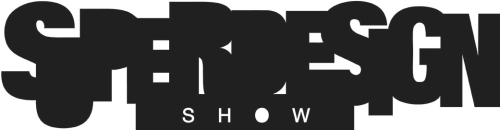 SUPERSTUDIO PIÙVia Tortona 27, MilanMaria Cristina Carlini. Obelisco/Maria Cristina Carlini. ObeliskPress Preview on 11 April, 3pm-8pm (press only)12-15 April, 10am-9pm (professionals only)16 April, 10am-9pm (for the public)17 April, 10am-6pm (for the public)press release, 26.02.2016On the occasion of the 'Salone del Mobile - Milan Design Week 2016' at Superstudio Più, Maria Cristina Carlini exhibits a monumental sculpture never seen before for the event SuperDesign Show. The impressive work - made at the end of 2015 and named Obelisco/Obelisk - has been installed outdoors and is immediately visible from the entrance.It is characterized by a steep vertical ascent and it is more than 4m high; as if in a connection between sky and earth, the sculpture is made up of a corten steel casing which encloses a core of partly pitted salvaged wood. What emerges here is a careful and attentive search for the materials, which is an aspect typical of Maria Cristina Carlini's artistic career; this time she turns to wood, an element representative of the past, and corten steel, which is more related to the present. The juxtaposition of these two very different materials is also a reference to the union among different cultures, a good omen for a peaceful coexistence. The presence of holes within the large and solid wood planks symbolizes the different cultures that together create a texture, a net where each one of them is embedded like a unique and irreplaceable element.Of strong effect is the tension that pitches upwards, which is highlighted by the sturdy base, anchored to the ground as if endowed with strong roots; and the towering body, hinting at a vision of the future and a positive evolution of society.Obelisco/Obelisk holds two aspects which have always characterized Maria Cristina Carlini's process in making art: the first one refers to her basic style which, together with the idea of the inner movement of the work, creates an harmonic aesthetic balance; the second one is the link with nature, an endless source of inspiration for the sculptress who  states its fundamental importance for the balance of life on the planet. In this monumental work the reference is evident in its vertical structure and in the use of wood as a reminder of trees: actually in her work the artist continually hints at the natural elements, and fundamental is the continuity that the works together create between themselves and the surrounding environment.Short biographyThe sculptress Maria Cristina Carlini started to work with sandstone in Palo Alto, California, after that she expressed herself using different materials among which there are iron, corten steel, resin and salvaged wood. Her artistic career includes important solo and group exhibitions in private and public venues, nationally and internationally. Maria Cristina Carlini sculptures are permanently on display on three continents: Europe, America and Asia. Among the latest monumental sculptures placed permanently are : La nuova città che sale/The new rising city, presented by Philippe Daverio, located at Fiera Milano Rho on the occasion of Expo 2015 and the big sculpture Vento/Wind permanently exhibited at the Parco dell’Arte/Park of Art at Idroscalo (Milan).Several publications have marked the artistic career of Maria Cristina Carlini over the years; it is worth mentioning those published by Mudima and Skira. She received several awards and leading critics wrote of her, such as: Luciano Caramel, Claudio Cerritelli, Martina Corgnati, Gillo Dorfles, Carlo Franza, Flaminio Gualdoni, Yakouba Konaté, Elena Pontiggia.www.mariacristinacarlini.comDetails Event SuperDesign ShowTitle Maria Cristina Carlini. ObeliscoVenue Superstudio Più
Dates Press Preview 11 April, 3pm-8pm (press only)12-15 April, 10am-9pm (professionals only)16 April, 10am-9pm (for the public)17 April, 10am-6pm (for the public)Info to the public: all people intending to visit must complete a free online registration at http://www.superstudiogroup.com/events/Press office for Maria Cristina Carlini 	IBC Irma Bianchi Communication Ph. +39 02 8940 4694 - info@irmabianchi.it text and photo downloads from www.irmabianchi.it